Kategorie 4 : PufferspeicherTyp : Schichtspeicher (300 – 2.200l)Beschreibung :Schichtspeicher aus Stahlblech mit Klöpperböden, außen rostschutzgrundiert, innen roh und mit speziellem Schichtungskäfig zur exakten Temperaturschichtung Aufstellung auf 3 bzw. 4 Standbeinen; optional dazu sind verstellbare Stellfüße für einen Niveauausgleich bis zu 30 mm erhältlich.Zur optimalen Anordnung der Fühler sind die Speicher mit einer Fühlerklemmleiste ausgestattet;diese ermöglicht es, mehrere Fühler in beliebigen Höhen zu platzieren.Zul. Betriebsdruck: 3 barmax. Vorlauftemperatur: 95 °CVor-/Rücklauf: 6 x Muffe 1 1/2″Kombi-SchichtspeicherBei sehr engen Platzverhältnissen bietet Fröling die Möglichkeit, zwei oder mehr Speicher mit geringer Höhe und geringem Durchmesser miteinander  ”kommunizierend″ zu verbinden.Bei dieser ”Paketlösung mit Schichtungsgarantie″ verteilt sich die Wärme gleichmäßig auf beide Speicher. Einen weiteren Pluspunkt bietet die einfache und schnelle Montage bei einem Abstand von nur 70 mm.Alle Kombi-Schichtspeicher haben Verbindungsstutzen Ø 76,1 mmund flexible Kupplungen zum Verbinden der Speicher:- 3 Stutzen bei den Speichern 700, 850- 4 Stutzen bei den Speichern 1000 – 2200Speicherisolierung Néopor/Vlies:Die neue Fröling Speicherisolierung besteht aus 80 mm Neopor und 20 mm Innenvlies und hat somit eine Gesamtstärke von 100m. Neopor® ist die Weiterentwicklung des Dämmstoffes Styropor®. Dabei wird das Schaumpolysterol mit Graphitteilchen angereichert, welche die Wärmestrahlung streuen und so den Wärmeverlust reduzieren. Die Wärmeleitfähigkeit von ca. 0,032 W/(m·K) ist um rund 20%besser als die von handelsüblichen Isolierungen, was umgekehrt rund 20% weniger Wärmeverlust bedeutet.Technische DatenAlle Angaben in mm!Bei Montage der Stellfüße ist je nach Einstellung 10 - 30 mm zu den angegebenen Höhen zu addierengemäß VO (EU) 814/2013 gilt für Speicher mit Fröling SpeicherisolierungTyp : Solar-Schichtspeicher (700 - 2.200l)Beschreibung :Schichtspeicher aus Stahlblech mit Klöpperböden, außen rostschutzgrundiert, innen roh und mit speziellem Schichtungskäfig zur exakten Temperaturschichtung inkl. großflächigem Glattrohrregister aus Stahl, fix in den Speicher eingeschweißt, zur Ladung des Speichers mit z. B. SonnenenergieAufstellung auf 3 bzw. 4 Standbeinen; optional dazu sind verstellbare Stellfüße für einen Niveauausgleich bis zu 30 mm erhältlich.Zur optimalen Anordnung der Fühler sind die Speicher mit einer Fühlerklemmleiste ausgestattet;diese ermöglicht es, mehrere Fühler in beliebigen Höhen zu platzieren.Zul. Betriebsdruck: 3 barmax. Vorlauftemperatur: 95 °CVor-/Rücklauf: Muffe 1 1/2″Kombi-SchichtspeicherBei sehr engen Platzverhältnissen bietet Fröling die Möglichkeit, zwei oder mehr Speicher mit geringer Höhe und geringem Durchmesser miteinander  ”kommunizierend″ zu verbinden.Bei dieser ”Paketlösung mit Schichtungsgarantie″ verteilt sich die Wärme gleichmäßig auf beide Speicher. Einen weiteren Pluspunkt bietet die einfache und schnelle Montage bei einem Abstand von nur 70 mm.Alle Kombi-Schichtspeicher haben Verbindungsstutzen Ø 76,1 mmund flexible Kupplungen zum Verbinden der Speicher:- 3 Stutzen bei den Speichern 700, 850- 4 Stutzen bei den Speichern 1000 – 2200Speicherisolierung Néopor/Vlies:Die neue Fröling Speicherisolierung besteht aus 80 mm Neopor und 20 mm Innenvlies und hat somit eine Gesamtstärke von 100m. Neopor® ist die Weiterentwicklung des Dämmstoffes Styropor®. Dabei wird das Schaumpolysterol mit Graphitteilchen angereichert, welche die Wärmestrahlung streuen und so den Wärmeverlust reduzieren. Die Wärmeleitfähigkeit von ca. 0,032 W/(m·K) ist um rund 20%besser als die von handelsüblichen Isolierungen, was umgekehrt rund 20% weniger Wärmeverlust bedeutet.Technische DatenSolar-SchichtpeicherH8	Höhe Anschluss Solarrücklauf2. Register1-	-	1727	1639	1897	-	-Bei Montage der Stellfüße ist je nach Einstellung 10 - 30 mm zu den angegebenen Höhen zu addierengemäß VO (EU) 814/2013 gilt für Speicher mit Fröling SpeicherisolierungAlle Angaben in mm!Typ : Hygiene-Schichtspeicher H2 (500 – 1.700l)BeschreibungSchichtspeicher aus Stahlblech mit Klöpperböden, außen rostschutzgrundiert, innen roh und mit speziellem Schichtungskäfig zur exakten Temperaturschichtung zusätzlich mit großzügig dimensioniertem Edelstahl-Wellrohrbündel zur hygienischen Brauchwasserbereitung im Durchflussprinzip Aufstellung auf 3 bzw. 4 Standbeinen; optional dazu sind verstellbare Stellfüße füreinen Niveauausgleich bis zu 30 mm erhältlich.Zur optimalen Anordnung der Fühler sind die Speicher mit einer Fühlerklemmleiste ausgestattet;diese ermöglicht es, mehrere Fühler in beliebigen Höhen zu platzieren.Zul. Betriebsdruck Heizungsseite: 3 barZul. Betriebsdruck Brauchwasserregister: 6 barmax. Vorlauftemperatur: 95 °CVor-/Rücklauf: Muffe 1 1/2″Kombi-SchichtspeicherBei sehr engen Platzverhältnissen bietet Fröling die Möglichkeit, zwei oder mehr Speicher mit geringer Höhe und geringem Durchmesser miteinander  ”kommunizierend″ zu verbinden.Bei dieser ”Paketlösung mit Schichtungsgarantie″ verteilt sich die Wärme gleichmäßig auf beide Speicher. Einen weiteren Pluspunkt bietet die einfache und schnelle Montage bei einem Abstand von nur 70 mm.Alle Kombi-Schichtspeicher haben Verbindungsstutzen Ø 76,1 mmund flexible Kupplungen zum Verbinden der Speicher:- 3 Stutzen bei den Speichern 700, 850- 4 Stutzen bei den Speichern 1000 – 2200Speicherisolierung Néopor/Vlies:Die neue Fröling Speicherisolierung besteht aus 80 mm Neopor und 20 mm Innenvlies und hat somit eine Gesamtstärke von 100m. Neopor® ist die Weiterentwicklung des Dämmstoffes Styropor®. Dabei wird das Schaumpolysterol mit Graphitteilchen angereichert, welche die Wärmestrahlung streuen und so den Wärmeverlust reduzieren. Die Wärmeleitfähigkeit von ca. 0,032 W/(m·K) ist um rund 20%besser als die von handelsüblichen Isolierungen, was umgekehrt rund 20% weniger Wärmeverlust bedeutet.Technische DatenH2	Höhe Anschluss Vorlauf bzw.Trinkwasser warm11398	1336	1648	1862	1639	1897	1743	2064H4	Höhe Anschluss Elektroheizeinsatz1	921	847	902	1164	1067	1311	1156	1405H6	Höhe Anschluss Rücklauf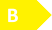 Bei Montage der Stellfüße ist je nach Einstellung 10 - 30 mm zu den angegebenen Höhen zu addierengemäß VO (EU) 814/2013 gilt für Speicher mit Fröling SpeicherisolierungAlle Angaben in mm!Typ : Hygiene-Solarschichtspeicher H3 (700 – 1.500l)BeschreibungSchichtspeicher aus Stahlblech mit Klöpperböden, außen rostschutzgrundiert, innen roh und mit speziellem Schichtungskäfig zur exakten Temperaturschichtung 2 fix eingeschweißte, großzügig ausgelegte Glattrohrregister, zur Ladung des Speichers mit z.B. Sonnenenergie zusätzlich mit großzügig dimensioniertem Edelstahl-Wellrohrbündel zur hygienischen Brauchwasserbereitung im Durchflussprinzip Aufstellung auf 3 bzw. 4 Standbeinen; optional dazu sind verstellbare Stellfüße füreinen Niveauausgleich bis zu 30 mm erhältlich.Zur optimalen Anordnung der Fühler sind die Speicher mit einer Fühlerklemmleiste ausgestattet;diese ermöglicht es, mehrere Fühler in beliebigen Höhen zu platzieren.Zul. Betriebsdruck Heizungsseite: 3 barZul. Betriebsdruck Brauchwasserregister: 6 barZul. Betriebsdruck Solarregister: 10 barmax. Vorlauftemperatur: 95 °CVor-/Rücklauf: Muffe 1 1/2″Kombi-SchichtspeicherBei sehr engen Platzverhältnissen bietet Fröling die Möglichkeit, zwei oder mehr Speicher mit geringer Höhe und geringem Durchmesser miteinander  ”kommunizierend″ zu verbinden.Bei dieser ”Paketlösung mit Schichtungsgarantie″ verteilt sich die Wärme gleichmäßig auf beide Speicher. Einen weiteren Pluspunkt bietet die einfache und schnelle Montage bei einem Abstand von nur 70 mm.Alle Kombi-Schichtspeicher haben Verbindungsstutzen Ø 76,1 mmund flexible Kupplungen zum Verbinden der Speicher:- 3 Stutzen bei den Speichern 700, 850- 4 Stutzen bei den Speichern 1000 – 2200Speicherisolierung Néopor/Vlies:Die neue Fröling Speicherisolierung besteht aus 80 mm Neopor und 20 mm Innenvlies und hat somit eine Gesamtstärke von 100m. Neopor® ist die Weiterentwicklung des Dämmstoffes Styropor®. Dabei wird das Schaumpolysterol mit Graphitteilchen angereichert, welche die Wärmestrahlung streuen und so den Wärmeverlust reduzieren. Die Wärmeleitfähigkeit von ca. 0,032 W/(m·K) ist um rund 20%besser als die von handelsüblichen Isolierungen, was umgekehrt rund 20% weniger Wärmeverlust bedeutet.Technische DatenHygiene-Solarspeicher H3H4	Höhe Anschluss Vorlauf1	930	1122         1332	1142	1357	    1513H6	Höhe Anschluss Elektroheizeinsatz1	862	1002         1164	1067	1311	    1405H8	Höhe Anschluss Rücklauf1	612	712	           802	          767	          810	      934Warmhalteverluste Qst gem EN 128972	kWh/24h    2,16              2,87             3,43             3,56             3,96             3,96Bei Montage der Stellfüße ist je nach Einstellung 10 - 30 mm zu den angegebenen Höhen zu addierengemäß VO (EU) 814/2013 gilt für Speicher mit Fröling SpeicherisolierungAlle Angaben in mm!Typ : Schichtspeicher mit Flansche (1.000 – 2.200l)Beschreibung
Schichtspeicher aus Stahlblech mit Klöpperböden, außen rostschutzgrundiert, innen roh und mit speziellem Schichtungskäfig zur exakten Temperaturschichtung Aufstellung auf 3 bzw. 4 Standbeinen; optional dazu sind verstellbare Stellfüße für einen Niveauausgleich bis zu 30 mm erhältlich.Zur optimalen Anordnung der Fühler sind die Speicher mit einer Fühlerklemmleiste ausgestattet;diese ermöglicht es, mehrere Fühler in beliebigen Höhen zu platzieren.Zul. Betriebsdruck: 3 barmax. Vorlauftemperatur: 95 °CVor-/Rücklauf: Flansche DN65/PN6Kombi-SpeicherBei sehr engen Platzverhältnissen bietet Fröling die Möglichkeit, zwei oder mehr Speicher mit geringer Höhe und geringem Durchmesser miteinander  ”kommunizierend″ zu verbinden.Bei dieser ”Paketlösung mit Schichtungsgarantie″ verteilt sich die Wärme gleichmäßig auf beide Speicher. Einen weiteren Pluspunkt bietet die einfache und schnelle Montage bei einem Abstand von nur 70 mm.Alle Kombi-Schichtspeicher haben Verbindungsstutzen Ø 76,1 mmund flexible Kupplungen zum Verbinden der Speicher:- 3 Stutzen bei den Speichern 700, 850- 4 Stutzen bei den Speichern 1000 – 2200Speicherisolierung Néopor/Vlies:Die neue Fröling Speicherisolierung besteht aus 80 mm Neopor und 20 mm Innenvlies und hat somit eine Gesamtstärke von 100m. Neopor® ist die Weiterentwicklung des Dämmstoffes Styropor®. Dabei wird das Schaumpolysterol mit Graphitteilchen angereichert, welche die Wärmestrahlung streuen und so den Wärmeverlust reduzieren. Die Wärmeleitfähigkeit von ca. 0,032 W/(m·K) ist um rund 20%besser als die von handelsüblichen Isolierungen, was umgekehrt rund 20% weniger Wärmeverlust bedeutet.Technische DatenBei Montage der Stellfüße ist je nach Einstellung 10 - 30 mm zu den angegebenen Höhen zu addierengemäß VO (EU) 814/2013 gilt für Speicher mit Fröling SpeicherisolierungAlle Angaben in mm!Typ : Heizspeicher SL (3.000 – 10.000l)BeschreibungSchichtspeicher aus Stahlblech mit Klöpperböden, außen rostschutzgrundiert, innen roh und mit speziellem Schichtungskäfig zur exakten Temperaturschichtung Aufstellung auf 3 bzw. 4 StandfüßenZul. Betriebsdruck: 3 barmax. Vorlauftemperatur: 95 °CVor-/Rücklauf: Flansche DN 65/PN6Fühlermuffen: 7 x 1/2″Technische DatenBei Montage der Stellfüße ist je nach Einstellung 10 - 30 mm zu den angegebenen Höhen zu addierengemäß VO (EU) 814/2013 gilt für Speicher mit Fröling Speicherisolierung300500700       8501000Da	Speicher Ø mit IsolierungDa	Speicher Ø mit IsolierungDa	Speicher Ø mit IsolierungDa	Speicher Ø mit IsolierungDa	Speicher Ø mit IsolierungDa	Speicher Ø mit Isolierung750850990990990DiSpeicherSpeicherØohneIsolierung550650790790790H	Höhe mit Isolierung1H	Höhe mit Isolierung1H	Höhe mit Isolierung1H	Höhe mit Isolierung1H	Höhe mit Isolierung1H	Höhe mit Isolierung114701690164019502163H1HöheohneohneIsolierung114301650160019102123H2	Höhe Anschluss Vorlauf1H2	Höhe Anschluss Vorlauf1H2	Höhe Anschluss Vorlauf1H2	Höhe Anschluss Vorlauf1H2	Höhe Anschluss Vorlauf1H2	Höhe Anschluss Vorlauf112001398133616481862H3HöheAnschAnschlussVorlauf110601248118613981612H4	Höhe Anschluss Vorlauf1H4	Höhe Anschluss Vorlauf1H4	Höhe Anschluss Vorlauf1H4	Höhe Anschluss Vorlauf1H4	Höhe Anschluss Vorlauf1H4	Höhe Anschluss Vorlauf1848100093011221332H5HöheAnschAnschlussRücklauf1571643612712801H6	Höhe Anschluss Rücklauf1H6	Höhe Anschluss Rücklauf1H6	Höhe Anschluss Rücklauf1H6	Höhe Anschluss Rücklauf1H6	Höhe Anschluss Rücklauf1H6	Höhe Anschluss Rücklauf1371393405452452H7HöheAnschAnschlussRücklauf1221243255252252Minimale EinbringbreiteMinimale EinbringbreiteMinimale EinbringbreiteMinimale EinbringbreiteMinimale EinbringbreiteMinimale Einbringbreite560660800800800KipphöheKipphöhe14501670162019302140Minimale RaumhöheMinimale RaumhöheMinimale RaumhöheMinimale RaumhöheMinimale RaumhöheMinimale Raumhöhe15901810176020702280Zulässiger BetriebsdruckZulässiger BetriebsdruckZulässiger BetriebsdruckZulässiger BetriebsdruckZulässiger BetriebsdruckZulässiger Betriebsdruck33333Zulässige BetriebstemperaturZulässige BetriebstemperaturZulässige BetriebstemperaturZulässige BetriebstemperaturZulässige BetriebstemperaturZulässige Betriebstemperatur°C9595959595Gewicht leerGewicht leerGewicht leerGewicht leerGewicht leerGewicht leerkg50738799109Energieeffizienzklasse2Energieeffizienzklasse2Energieeffizienzklasse2Energieeffizienzklasse2Energieeffizienzklasse2Energieeffizienzklasse2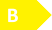 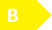 ---WarmhalteveWarmhalteverlusterlusteS2W66,368,379,6109,2132,5Warmhalteverluste Qst gem EN 128972Warmhalteverluste Qst gem EN 128972Warmhalteverluste Qst gem EN 128972Warmhalteverluste Qst gem EN 128972Warmhalteverluste Qst gem EN 128972Warmhalteverluste Qst gem EN 128972kWh/24h1,591,641,912,623,18SpeichervolumenSpeichervolumenSpeichervolumenSpeichervolumenLiter296474675826931H7	Höhe Anschluss Solarvorlauf2. Register1--123211041357--Minimale EinbringbreiteMinimale EinbringbreiteMinimale EinbringbreiteMinimale EinbringbreiteMinimale EinbringbreiteMinimale EinbringbreiteMinimale Einbringbreite80080080096096011101110KipphöheKipphöheKipphöheKipphöheKipphöheKipphöheKipphöhe1620193021402014226521302620Minimale RaumhöheMinimale RaumhöheMinimale RaumhöheMinimale RaumhöheMinimale RaumhöheMinimale RaumhöheMinimale Raumhöhe1760207022802120237522402730Zulässiger Betriebsdruck heizwasserseitig	barZulässiger Betriebsdruck heizwasserseitig	barZulässiger Betriebsdruck heizwasserseitig	barZulässiger Betriebsdruck heizwasserseitig	barZulässiger Betriebsdruck heizwasserseitig	barZulässiger Betriebsdruck heizwasserseitig	barZulässiger Betriebsdruck heizwasserseitig	bar3Zulässige Betriebstemp.  heizwasserseitig	°CZulässige Betriebstemp.  heizwasserseitig	°CZulässige Betriebstemp.  heizwasserseitig	°CZulässige Betriebstemp.  heizwasserseitig	°CZulässige Betriebstemp.  heizwasserseitig	°CZulässige Betriebstemp.  heizwasserseitig	°CZulässige Betriebstemp.  heizwasserseitig	°C95Heizfläche	Solarregister unten	m²Heizfläche	Solarregister unten	m²Heizfläche	Solarregister unten	m²Heizfläche	Solarregister unten	m²Heizfläche	Solarregister unten	m²Heizfläche	Solarregister unten	m²Heizfläche	Solarregister unten	m²2,02,52,53444HeizflächeHeizflächeSolarregisterSolarregisterSolarregisterobenm²1,82,42,4Solarkollektorfläche	optimal / maximal	m²Solarkollektorfläche	optimal / maximal	m²Solarkollektorfläche	optimal / maximal	m²Solarkollektorfläche	optimal / maximal	m²Solarkollektorfläche	optimal / maximal	m²Solarkollektorfläche	optimal / maximal	m²Solarkollektorfläche	optimal / maximal	m²6 / 88 / 128 / 128 / 1212 / 1612/ 1612/ 16Gewichtleermit1Solarregisterkg114138148205240278320Gewicht leer	mit 2 Solarregister	kgGewicht leer	mit 2 Solarregister	kgGewicht leer	mit 2 Solarregister	kgGewicht leer	mit 2 Solarregister	kgGewicht leer	mit 2 Solarregister	kgGewicht leer	mit 2 Solarregister	kgGewicht leer	mit 2 Solarregister	kg--177242283--WasserinhaltWasserinhaltSolarrSolarregisteruntenLiter13161618242424Wasserinhalt	Solarregister oben	LiterWasserinhalt	Solarregister oben	LiterWasserinhalt	Solarregister oben	LiterWasserinhalt	Solarregister oben	LiterWasserinhalt	Solarregister oben	LiterWasserinhalt	Solarregister oben	LiterWasserinhalt	Solarregister oben	Liter--121616--Warmhalteverluste S2Warmhalteverluste S2W83,8113,3136,7142,1158,8178,3-Warmhalteverluste Qst gem EN 128972	kWh/24hWarmhalteverluste Qst gem EN 128972	kWh/24hWarmhalteverluste Qst gem EN 128972	kWh/24hWarmhalteverluste Qst gem EN 128972	kWh/24hWarmhalteverluste Qst gem EN 128972	kWh/24hWarmhalteverluste Qst gem EN 128972	kWh/24hWarmhalteverluste Qst gem EN 128972	kWh/24h2,012,723,283,413,814,28-SpeichervolumenLiter6758269311241140316972168H3HöheAnschlussVorlauf11000862112213321142134712931513H9	Höhe Anschluss Rücklauf, Solarrücklauf unteres Register, Trinkwasser kalt1H9	Höhe Anschluss Rücklauf, Solarrücklauf unteres Register, Trinkwasser kalt1H9	Höhe Anschluss Rücklauf, Solarrücklauf unteres Register, Trinkwasser kalt1255252252310310339Minimale EinbringbreiteMinimale Einbringbreite8008008009609601110KipphöheKipphöhe162019302140201422652445Minimale RaumhöheMinimale Raumhöhe176020702280212023752555ZulässigerBetriebsdruckheizwasserseitigbar3trinkwasserseitigbar66Solarregisterbar1616Zulässige Betriebstemp.Zulässige Betriebstemp.heizwasserseitig°C9595trinkwasserseitig°C9595Solarregister°C110110HeizflächeTrinkwasserregisterm²5,66,06,66,66,66,6Solarregister obenm²1,62,22,22,42,42,4Solarregister untenm²2,43,03,03,04,04,0LeistungskennzahlLeistungskennzahlTrinkwasserregisterNL1,41,92,53,03,83,8RegisterleistungRegisterleistungTrinkwasserregisterkW556075757575Heizwasserdurchsatz	Trinkwasserregister dT = 20KHeizwasserdurchsatz	Trinkwasserregister dT = 20KHeizwasserdurchsatz	Trinkwasserregister dT = 20Km³/h3,54,05,955,955,955,956,646,64DurchflussleistungTrinkwasserregisterl/h118012901520157016151710SolarkollektorflächeSolarkollektorflächeSolarkollektorflächem²6 / 88 / 128 / 128 / 128 / 128 / 1212 / 1612 / 16Gewicht leerGewicht leerkg178223238278325394Wasserinhalt	trinkwasserseitigWasserinhalt	trinkwasserseitigWasserinhalt	trinkwasserseitigLiter3540434343434343Solarregister obenLiter111515161616Solarregister untenSolarregister untenSolarregister untenLiter1618181818182424Warmhalteverluste S2Warmhalteverluste S2W90119,6142,9148,3165,0165,0Speichervolumen	Liter675826931124114031993